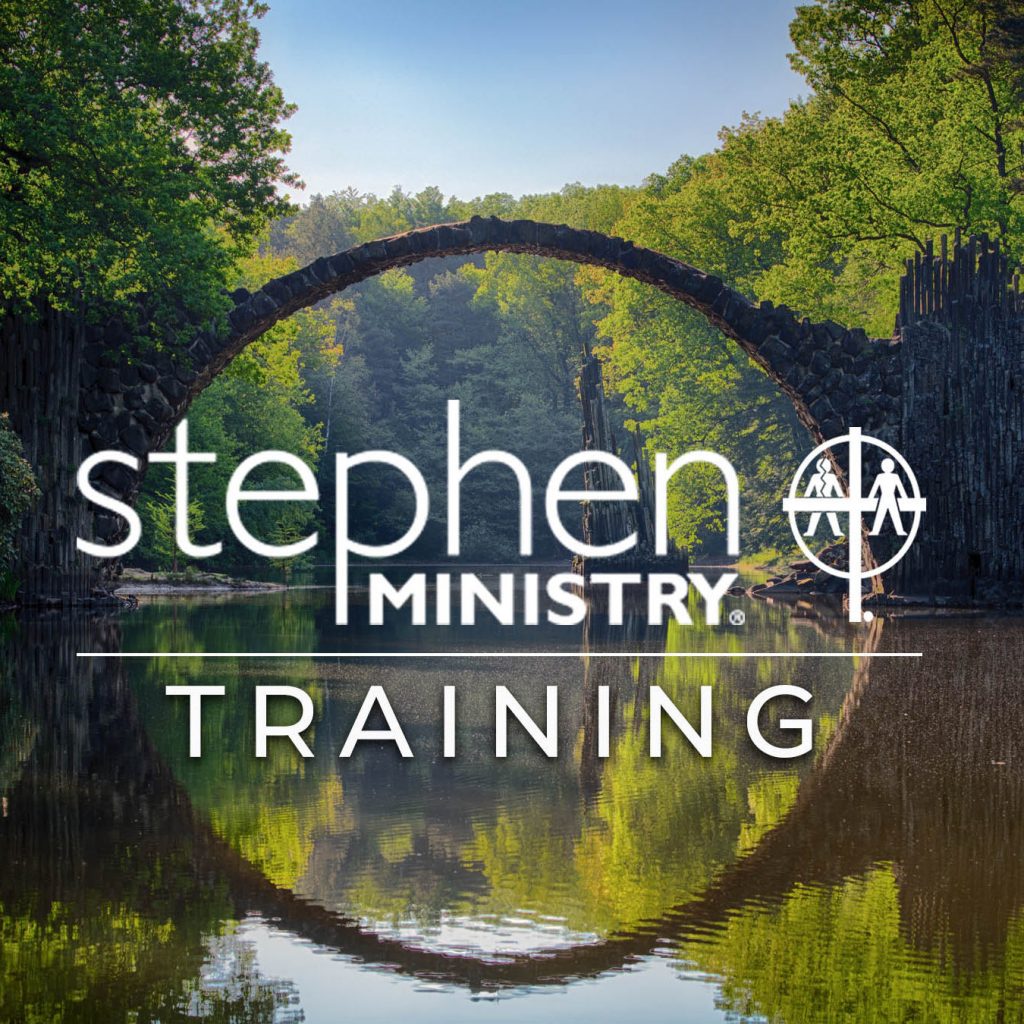 Want to join Our Lady of Grace’s Stephen Ministry team?Stephen Minister Training starts soon.Training every other Monday from 6-9pm at Mary Mother of the Church in BurnsvilleMonday November 27th through Monday April 8th Applications for Stephen Ministers due by November 15th Call Beryl Schewe for more information or to set up an interview952-999-9035 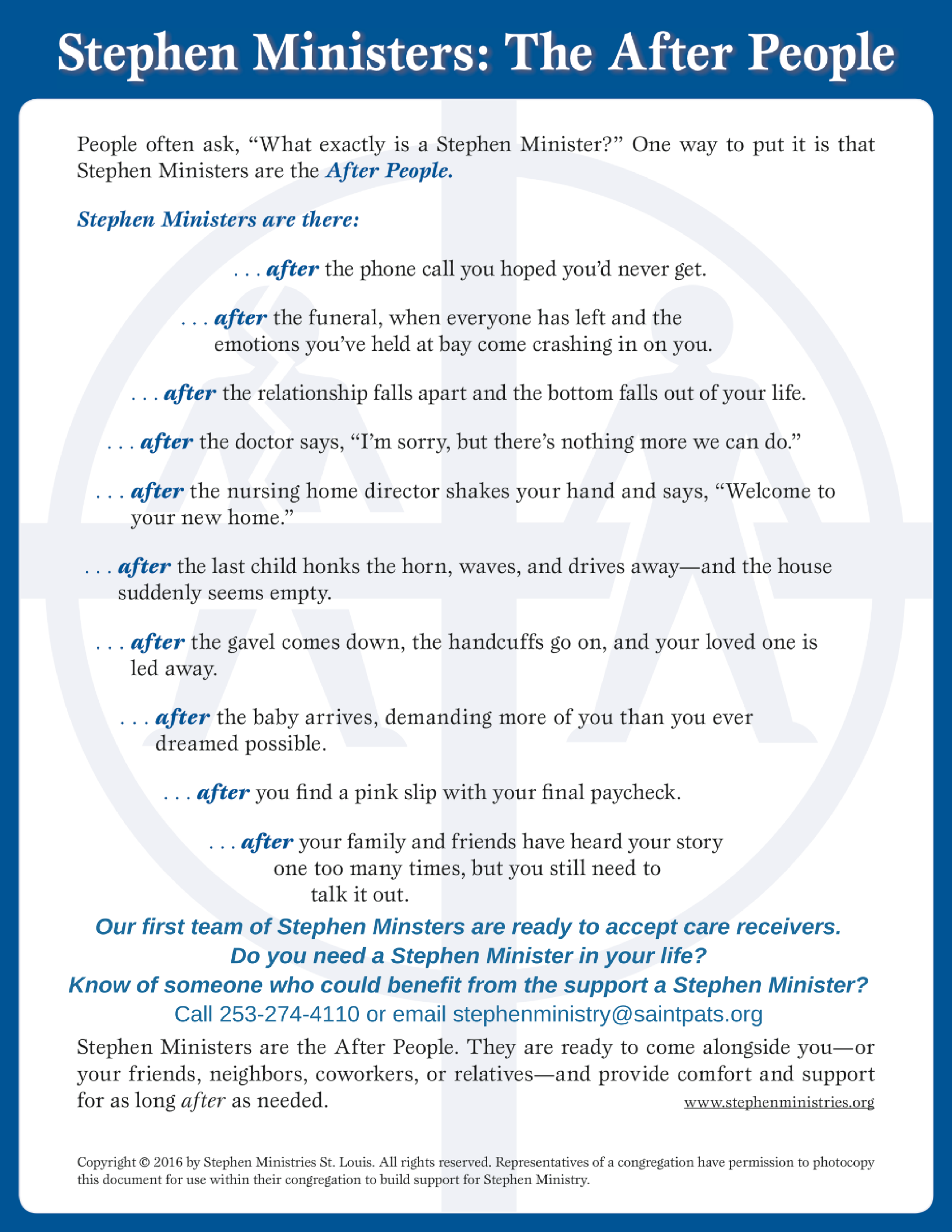 